ZP/103/2021                                                                                     	Załącznik nr 1 do SWZ 	                 (Appendix no. 1)FORMULARZ OFERTY					          (OFFER FORM)Dane Wykonawcy:Wykonawca/Wykonawcy: ……………………………………………………………………………………………………………………………………..…………………………………………………………………………………………………………………………………………………..……………Adres: …………………………………………………………………………………………………………………………………………………………………………………………………………………………………………………………………………………………………………REGON: …………………………….……………….………… NIP: ……………………………………………………………………Osoba odpowiedzialna za kontakty z Zamawiającym: ………………………………………………………………………………………………………………………….………………………nr telefonu: …………………………………..………………….; e-mail: …………………………………………………………Oferta w postępowaniu o udzielenie zamówienia publicznego prowadzonego w trybie podstawowym - art. 275 pkt 1 w związku z zamówieniami na usługi społeczne i inne szczególne usługi - art. 359 pkt 2 - ustawy z dnia 11 września 2019 r. Prawo zamówień publicznych na:Opracowanie modułów szkoleniowych na platformę e-learningową na potrzeby kształcenia nauczycieli akademickich, w ramach projektu „Operacja - Integracja!" Zintegrowany Program Uniwersytetu Medycznego w Łodzi  POWR.03.05.00-00-Z065/17 współfinansowany z Unii Europejskiej w ramach Europejskiego Funduszu Społecznego Priorytet III. Szkolnictwo wyższe dla gospodarki i rozwoju. Działanie 3.5 Kompleksowe programy szkół wyższych.Development of e-learning modules for academical educators’’ within  the  „Operacja – Integracja!” Zintegrowany program Uniwersytetu Medycznego w Łodzi POWR.03.05.00-00-Z65/17”  project co-financed within  European  Union  Funds, European  Social Fund, Priorytet III. Szkolnictwo wyższe dla gospodarki i rozwoju. Działanie 3.5 Kompleksowe programy szkół wyższych.oferujemy wykonanie zamówienia wg kryteriów:(we offer the performance of the contract according to the following criteria:)Oświadczenia: /StatementsZamówienie zostanie zrealizowane w terminie określonym w SWZ oraz we Wzorze umowy. /
The order will be processed within the time specified in the Specification of the Terms and Conditions and in the draft of the Contract.W cenie naszej oferty zostały uwzględnione wszystkie koszty wykonania zamówienia./
The price of our offer includes all the costs of performance of the Contract.Zapoznaliśmy się ze Specyfikacją Warunków Zamówienia wraz z załącznikami, w tym ze Wzorem umowy, akceptujemy je i nie wnosimy do nich zastrzeżeń oraz przyjmujemy warunki w nich zawarte./
We have read the Specification of the Terms and Conditions of the Order with attachments, including the Contract template, we accept them and do not raise any objections to them, and we accept the terms and conditions contained therein.Uważamy się za związanych niniejszą ofertą na okres wskazany w SWZ w ust. 11.1./
We consider ourselves bound with the offer within the period indicated in Specification of the Terms and Conditions in the section 11.1.Akceptujemy, iż zapłata za zrealizowanie zamówienie nastąpi na zasadach opisanych we Wzorze umowy, w terminie do 30 dni od daty otrzymania przez Zamawiającego prawidłowo wystawionej faktury./
We accept that the payment for the execution of the order will be made on the terms described in the draft of the Contract, within 30 days from the date of receipt of correct invoice by the Ordering Party.Oświadczamy, że jesteśmy (niepotrzebne skreślić):/ We declare that we are (delete as appropriate)mikroprzedsiębiorstwem (to przedsiębiorstwo, które zatrudnia mniej niż 10 osób i którego roczny obrót lub roczna suma bilansowa nie przekracza 2 milionów EUR)/
micro-enterprise (an enterprise which employs fewer than 10 persons and whose annual turnover and / or annual balance sheet total does not exceed EUR 2 million)małym przedsiębiorstwem (to przedsiębiorstwo, które zatrudnia mniej niż 50 osób i którego roczny obrót lub roczna suma bilansowa nie przekracza 10 milionów EUR)/
a small enterprise (an enterprise which employs fewer than 50 people and whose annual turnover or annual balance sheet total does not exceed EUR 10 million)średnim przedsiębiorstwem (to przedsiębiorstwa, które nie są mikroprzedsiębiorstwami ani małymi przedsiębiorstwami i które zatrudniają mniej niż 250 osób i których roczny obrót nie przekracza 50 milionów EUR lub roczna suma bilansowa nie przekracza 43 milionów EUR).
medium-sized enterprise (these are enterprises which are not micro or small enterprises and which employ fewer than 250 persons and which have an annual turnover not exceeding EUR 50 million or an annual balance sheet total not exceeding EUR 43 million).
Podwykonawcom zamierzam powierzyć poniżej wymienione części zamówienia: (wypełnić o ile są znani na tym etapie)/ I intend to entrust subcontractors with the following parts of the contract (fill in if they are known at this stage):Zobowiązania w przypadku przyznania zamówienia:/Obligations in terms of winning contract awarding procedureZobowiązujemy się do zawarcia umowy w miejscu i terminie wyznaczonym przez Zamawiającego./ We undertake to conclude the contract at the place and time specified by the Ordering Party.
Dotyczy wykonawców wspólnie ubiegających się o udzielenie zamówienia w zakresie warunku (wykształcenia, kwalifikacji zawodowych lub doświadczenia):/
Applies to contractors jointly applying for the award of the contract in terms of the condition (education, professional qualifications or experience):
Zgodnie z artykułem 117 ust. 4 ustawy Pzp oświadczam, że poszczególne usługi zostaną wykonane przez:/
Pursuant to Article 117 para. 4 of the Public Procurement Law, I declare that the individual services will be performed by:Formularz oferty – zał. nr 1 do SWZ musi być podpisany kwalifikowanym podpisem elektronicznym lub podpisem zaufanym lub podpisem osobistym./
Offer form - Annex No. 1 to the the Specification of the Terms and Conditions of the Order must be signed with a qualified electronic signature or a trusted signature or a personal signature.Kwalifikowany podpis elektroniczny lub podpis zaufany lub podpis osobisty Wykonawcy./
A qualified electronic signature or a trusted signature or a personal signature of the Contractor.Numer Pakietu skrót Nazwa Moduł kierunkowyModuł kierunkowyModuł kierunkowy1K3 Nauczanie i egzaminowanie w pielęgniarstwie i położnictwie 
Teaching, learning and assessment in nursing and obstetricsKryterium nr 1 – Cena/ Criterion 1 – Price:Cena za jeden moduł e-learningowy: …………… PLN/EUR/GBP/USD (niepotrzebne skreślić) (Price for one e-learning module)        (delete as appropriate) (słownie: ………………………………………………… PLN/EUR/GBP/USD) (niepotrzebne skreślić) (In words)                    (delete as appropriate) Kryterium nr 2. - Liczba publikacji z zakresu edukacji medycznej obejmujących tematykę modułu: / Criterion 2 – Amount of publications in medical education within the scope of the module:Wykazujemy na załączonej do oferty Liście publikacji z zakresu edukacji medycznej obejmujących tematykę modułu (zał. nr 5 do ogłoszenia) ……… publikacje/publikacji (proszę wpisać cyfrę/liczbę od 0-10)/On the List of publications in the field of medical education within the scope of the module attached to the offer (Annex No. 5 to the announcement), we indicate ….... publications (please enter a digit /number from 0-10)Moduły specjalistyczne Moduły specjalistyczne Moduły specjalistyczne 2S10 Opracowywanie zajęć fakultatywnych 
Development of student-selected componentsKryterium nr 1 – Cena/ Criterion 1 – Price:Cena za jeden moduł e-learningowy: …………… PLN/EUR/GBP/USD (niepotrzebne skreślić) (Price for one e-learning module)        (delete as appropriate) (słownie: ………………………………………………… PLN/EUR/GBP/USD) (niepotrzebne skreślić) (In words)                    (delete as appropriate) Kryterium nr 2. - Liczba publikacji z zakresu edukacji medycznej obejmujących tematykę modułu: / Criterion 2 – Amount of publications in medical education within the scope of the module:Wykazujemy na załączonej do oferty Liście publikacji z zakresu edukacji medycznej obejmujących tematykę modułu (zał. nr 5 do ogłoszenia) ……… publikacje/publikacji (proszę wpisać cyfrę/liczbę od 0-10)/     On the List of publications in the field of medical education within the scope of the module attached to the offer (Annex No. 5 to the announcement), we indicate ….... publications (please enter a digit /number from 0-10)3S13 Problem-based learning (PBL) Problem-based learning (PBL)Kryterium nr 1 – Cena/ Criterion 1 – Price:Cena za jeden moduł e-learningowy: …………… PLN/EUR/GBP/USD (niepotrzebne skreślić) (Price for one e-learning module)        (delete as appropriate) (słownie: ………………………………………………… PLN/EUR/GBP/USD) (niepotrzebne skreślić) (In words)                    (delete as appropriate) Kryterium nr 2. - Liczba publikacji z zakresu edukacji medycznej obejmujących tematykę modułu: / Criterion 2 – Amount of publications in medical education within the scope of the module:Wykazujemy na załączonej do oferty Liście publikacji z zakresu edukacji medycznej obejmujących tematykę modułu (zał. nr 5 do ogłoszenia) ……… publikacje/publikacji (proszę wpisać cyfrę/liczbę od 0-10)/     On the List of publications in the field of medical education within the scope of the module attached to the offer (Annex No. 5 to the announcement), we indicate ….... publications (please enter a digit /number from 0-10)4S19 Tworzenie źródeł i materiałów dydaktycznych 
Creating resources and learning materialsKryterium nr 1 – Cena/ Criterion 1 – Price:Cena za jeden moduł e-learningowy: …………… PLN/EUR/GBP/USD (niepotrzebne skreślić) (Price for one e-learning module)        (delete as appropriate) (słownie: ………………………………………………… PLN/EUR/GBP/USD) (niepotrzebne skreślić) (In words)                    (delete as appropriate) Kryterium nr 2. - Liczba publikacji z zakresu edukacji medycznej obejmujących tematykę modułu: / Criterion 2 – Amount of publications in medical education within the scope of the module:Wykazujemy na załączonej do oferty Liście publikacji z zakresu edukacji medycznej obejmujących tematykę modułu (zał. nr 5 do ogłoszenia) ……… publikacje/publikacji (proszę wpisać cyfrę/liczbę od 0-10)/     On the List of publications in the field of medical education within the scope of the module attached to the offer (Annex No. 5 to the announcement), we indicate ….... publications (please enter a digit /number from 0-10)Lp.Rodzaj części zamówienia/Parts of the contractNazwa i adres podwykonawcy/
Name and address of the subcontractorWykonawca/ContractorZakres usług/Scope of service1.2.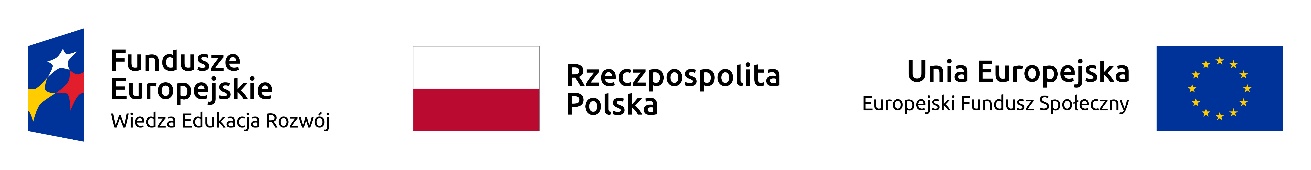 